§6322-A.  Notice to tenants of foreclosure judgmentThe mortgagee shall, after entry of final judgment in favor of the mortgagee, provide a copy of the foreclosure judgment to any residential tenant of the premises.  Upon request from a mortgagee, the mortgagor shall provide the name, address and other contact information for any residential tenant.  A residential tenant who receives written notice under this section is not required to file any responsive pleadings and must receive written notice of all subsequent proceedings including all matters through and including sale of the property.  The mortgagee shall provide written notice to the residential tenant if the mortgagee knows or should know by exercise of due diligence that the property is occupied as a residential rental unit.  Notice may be provided to a residential tenant by first class mail and registered mail at the residential tenant's last known address only after the mortgagee has made 2 good faith efforts to provide written notice to the residential tenant in person.   A residential tenant may not be evicted unless a mortgagee institutes an action for forcible entry and detainer pursuant to section 6001 after providing the notice required by this section and after the expiration of the redemption period.  This section may not be construed to prohibit an action for forcible entry and detainer in accordance with section 6001 for a reason that is not related to a judicial foreclosure action.  The failure to provide the notice required by this section does not affect the validity of the foreclosure sale.  [PL 2009, c. 476, Pt. B, §8 (AMD); PL 2009, c. 476, Pt. B, §9 (AFF).]SECTION HISTORYPL 2009, c. 402, §19 (NEW). PL 2009, c. 476, Pt. B, §8 (AMD). PL 2009, c. 476, Pt. B, §9 (AFF). The State of Maine claims a copyright in its codified statutes. If you intend to republish this material, we require that you include the following disclaimer in your publication:All copyrights and other rights to statutory text are reserved by the State of Maine. The text included in this publication reflects changes made through the First Regular and First Special Session of the 131st Maine Legislature and is current through November 1. 2023
                    . The text is subject to change without notice. It is a version that has not been officially certified by the Secretary of State. Refer to the Maine Revised Statutes Annotated and supplements for certified text.
                The Office of the Revisor of Statutes also requests that you send us one copy of any statutory publication you may produce. Our goal is not to restrict publishing activity, but to keep track of who is publishing what, to identify any needless duplication and to preserve the State's copyright rights.PLEASE NOTE: The Revisor's Office cannot perform research for or provide legal advice or interpretation of Maine law to the public. If you need legal assistance, please contact a qualified attorney.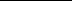 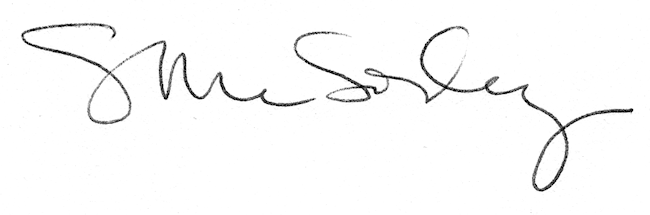 